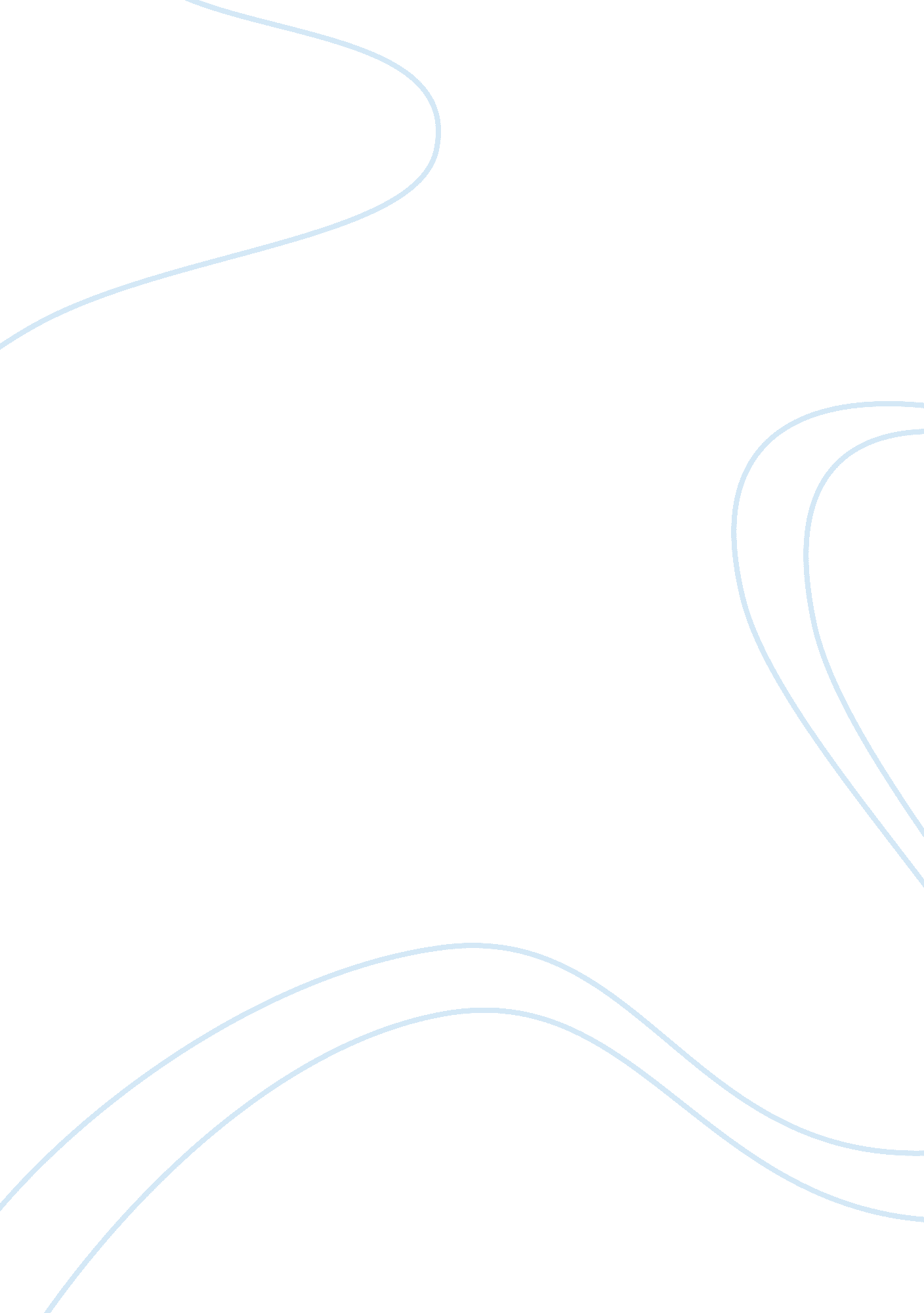 Process of painting own pictureArt & Culture, Artists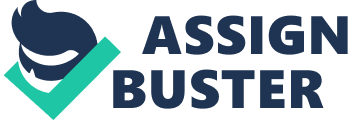 ﻿Process of Painting Own Picture 
The first step in painting my piece of art is to acquire the proper materials. For my painting of the deer I will begin with choosing several brushes from my collection, each that will allow me to use different stroke styles in my painting. I also have collected acrylic paint in all the different colors I needed, as well as an 18x24 inch board. Lastly I got the pan I needed for the painting. For this piece of work I chose brown, dark brown, black, white and green and various shades of each. 
To start off the painting I will draw an outline of the deer. Starting with the face, I drew an outline of the deer’s face, and what I wanted and imagined the deer to look like. I then also added in the surrounding grass and other vegetation that was to surround the deer in the painting. 
Next I mixed and chose the colors of the deer’s coat. I mixed the brown colors to make a shade I found that suited his coat nicely. Then I also mixed colors to make the paint for the deer’s black eyes and his slightly off white mouth. 
Then, after mixing all the colors I will paint the painting, using the colors I have mixed and chosen above. I will add in all the fine details until I have completed the painting to my satisfaction. 
To start the painting of the sunset I will assemble the same tools I used for the deer painting. For my painting of the sunset I will begin with choosing several brushes from my collection, each that will allow me to use different stroke styles in my painting. I also have collected acrylic paint in all the different colors I needed, as well as an 18x24 inch board. Lastly I got the pan I needed for the painting. For this piece of work I chose gold and reddish colors, orange, yellow and white. Green will be used for tree. 
To start the painting off I will draw an outline for the sunset and tree. I chose how to set up this outline to reflect how I wanted the imagery in the painting to reflect nature, and how I best thought the images would fit on the canvas. 
In the middle of the painting I will mix the needed colors that I need. I needed to mix the green colors for the trees, the white for the sun, as well as the various shades of gold, and then the final red and orange shades for the sunset. 
And finally I painted all the images the colors I mixed, and ended with the painting of the sunset and trees. I really liked how this piece came out, and was happy with the entire process. 